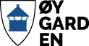 Administrative retningsliner for søknad om dispensasjon frå utdanningskravet for pedagogisk leiar og styrar.Retningsliner for søknad om dispensasjon er gjeldande for både ordinære kommunale og private barnehagar i Øygarden kommune. Etter lov om barnehage er det Øygarden kommune som lokal barnehagemynde som handsamer søknader om dispensasjon. Dispensasjonsadgongen skal berre nyttast unntaksvis.Vedtak vert sendt til barnehageeigar/styrar og kan påklagast til Statsforvalteren i Vestland.VillkårDet er ikkje krav til søknad om dispensasjon dersom fråværet er under 3 månader.Dispensasjon kan innvilgast i inntil eitt år. Ved midlertitig dispensasjon frå utdanningskravet til styrar og pedagogisk leiar, vert det stilt krav til regelmessig pedagogisk rettleiing av kommunen, jfr. Forskrift om pedagogisk bemanning og dispensasjon i barnehagar, § 3 første ledd.Stillinga har vore lyst ut offentleg og det ikkje har meldt seg kvalifiserte søkjarar.Dersom barnehagen ikkje får kvalifiserte søkjarar, kan barnehageeigar eller styrar søkje om dispensasjon frå utdanningskravet. Dispensasjonen er knytt til den personen det vert søkt om dispensasjon for, i ein konkret stilling i ein konkret barnehage.Søknad om dispensasjon skal sendast av barnehageeigar eller styrar. Det skal dokumenterast at stillinga har vore lyst ut offentleg, og kor stillinga har vore lyst ut. Utlysing av tekst og søkjarliste skal leggast ved søknad. Gjeldande lov- og regelverkLov om barnehager, §24 og §25, pedagogik bemanningForkrift om pedagogisk bemanning og dispensasjon